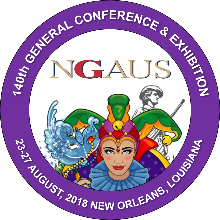 140th NGAUS General Conference & Exhibition |24-27 August, New Orleans, LANGAUS State Attendee Conference Registration FormMEMBER REGISTRATION  	   	          	         Check one if applicable: ___ Retiree   ___ Current TAG   ___ Former TAG ___ I would like to be considered as a delegate for my stateFull Name _____________________________________________________________ Nickname_____________________________                             (Include Rank/Title/Prefix/Suffix if applicable)							              Address ________________________________________________________City ____________________ State _____ Zip __________ Civilian E-mail _______________________________________Phone _________________ _NGAUS Membership ID #_____________By providing an e-mail address, NGAUS will be able to send to you conference updates, special event invitations, etc.SPOUSE OR GUEST REGISTRATION  	       				 Check one if applicable: ___Spouse     ___ Guest    Full Name _____________________________________________________________ Nickname __________________________                                (Include Rank/Title/Prefix/Suffix if applicable)	NGAUS REGISTRATION FEE: NGAUS member and member’s guest pay $180 each.  CONFERENCE EVENTS Check which of the following events you and/or your guest(s) will attend. – Please note that not all events are open to everyoneACCOMMODATIONSOur state’s hotel room block is at the Sheraton Downtown New Orleans. Cutoff for room block is 14 August. We have a total of 35 rooms @ $114.00 plus tax. Please register ASAP to insure you will be in our block of rooms. A$100 deposit is required to reserve a room.Check-in Date ____________________    Check-out Date____________________             OR	____ I don’t need a hotel roomTRANSPORTATION*** NOTE: Transportation from the Airport to the Hotels must be made by the individual attendee.  Information to register for transportation will be published at a later date.*****************************************************************Arrival information___    Driving___    Flying  Arrival Airline:       ______________Flight #__________Arrival Time: ____________Departure Airline: ______________Flight #__________Departure Time: ____________METHOD OF PAYMENT - Check or Credit CardCheck # _________________________ 		Make check payable to NGAKYCredit Card Payment—Complete form and  submit to NGAKY by mail or email then go to https://squareup.com/store/national-guard-association-of-kentucky to pay online$____________		Total Cost for Conference Registration Fees 		$____________		Hotel Deposit $____________		Total Cost of Additional Conference Events			Other Fee (i.e. Assn Hospitality Suite)	$____________		Total Amount	RETURN THIS FORM WITH PAYMENT TO :NGAKY 1117 Louisville, RdFrankfort, Ky 40601NGAUS Golf TournamentAugust 24___Me ___Guest ___Both$125/personCG/WO MixerAugust 24___Me ___Guest ___BothFree (must be CG/WO to attend)Fun RunAugust 25___Me ___Guest ___Both$25/personGovernor’s ReceptionAugust 25___Me ___Guest ___BothFreeSpouses LuncheonAugust 26___Me ___Guest ___BothFree (spouses & guests only)Retired/Separated LuncheonAugust 27___Me ___Guest ___Both$5/personStates DinnerAugust 27___Me ___Guest ___BothFree